В связи с изменением кадрового состава МУ «Центр комплексного обслуживания» городского поселения Углич, в соответствии с Федеральным законом от 21 декабря 1994 года № 68-ФЗ «О защите населения и территорий от чрезвычайных ситуаций природного и техногенного характера», с пунктом 1 Указа Губернатора области № 082 от 20.02.2016 года «Об усилении контроля за состоянием внутридомового и внутриквартирного газового оборудования», руководствуясь Уставом городского поселения Углич, Администрация городского поселения УгличПОСТАНОВЛЯЕТ:1. Внести изменение в Состав комиссии по контролю за состоянием дымовых и вентиляционных каналов жилых помещений и многоквартирных домов и внутридомового и внутриквартирного газового оборудования, утвержденный приложением 2 постановления Администрации городского поселения Углич от 29.12.2017 № 393 «О создании комиссии по контролю  за  состоянием дымовых и вентиляционных каналов жилых помещений и многоквартирных домов и внутридомового и внутриквартирного газового оборудования», заменив слова «Лоткова Ольга Викторовна» словами «Капранчикова Наталья Андреевна».2. Контроль за исполнением настоящего постановления возложить на начальника отдела гражданской обороны и чрезвычайных ситуаций Администрации городского поселения Углич Горбунову Л.Г.3. Постановление опубликовать в газете «Угличская газета» и разместить на официальном сайте Администрации городского поселения Углич.4. Настоящее постановление вступает в силу с момента его официального опубликования и распространяется на правоотношения, возникшие с 26.03.2018. Глава городского поселения Углич					С.В. Ставицкая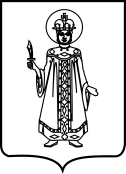 ПОСТАНОВЛЕНИЕАДМИНИСТРАЦИИ ГОРОДСКОГО ПОСЕЛЕНИЯ УГЛИЧ ЯРОСЛАВСКОЙ ОБЛАСТИПОСТАНОВЛЕНИЕАДМИНИСТРАЦИИ ГОРОДСКОГО ПОСЕЛЕНИЯ УГЛИЧ ЯРОСЛАВСКОЙ ОБЛАСТИПОСТАНОВЛЕНИЕАДМИНИСТРАЦИИ ГОРОДСКОГО ПОСЕЛЕНИЯ УГЛИЧ ЯРОСЛАВСКОЙ ОБЛАСТИПОСТАНОВЛЕНИЕАДМИНИСТРАЦИИ ГОРОДСКОГО ПОСЕЛЕНИЯ УГЛИЧ ЯРОСЛАВСКОЙ ОБЛАСТИПОСТАНОВЛЕНИЕАДМИНИСТРАЦИИ ГОРОДСКОГО ПОСЕЛЕНИЯ УГЛИЧ ЯРОСЛАВСКОЙ ОБЛАСТИот11.05.2018№158О внесении изменения в постановление Администрации городского поселения Углич от 29.12.2017 № 393 «О создании комиссии по контролю за состоя-нием дымовых и вентиляционных каналов жилых помещений и многоквартирных домов и внутри-домового и внутриквартирного    газового оборудования»О внесении изменения в постановление Администрации городского поселения Углич от 29.12.2017 № 393 «О создании комиссии по контролю за состоя-нием дымовых и вентиляционных каналов жилых помещений и многоквартирных домов и внутри-домового и внутриквартирного    газового оборудования»О внесении изменения в постановление Администрации городского поселения Углич от 29.12.2017 № 393 «О создании комиссии по контролю за состоя-нием дымовых и вентиляционных каналов жилых помещений и многоквартирных домов и внутри-домового и внутриквартирного    газового оборудования»О внесении изменения в постановление Администрации городского поселения Углич от 29.12.2017 № 393 «О создании комиссии по контролю за состоя-нием дымовых и вентиляционных каналов жилых помещений и многоквартирных домов и внутри-домового и внутриквартирного    газового оборудования»